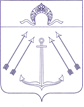 СОВЕТ  ДЕПУТАТОВ ПОСЕЛЕНИЯ  КОКОШКИНО   В ГОРОДЕ МОСКВЕ	_______________________________________________________________________ РЕШЕНИЕ      от  20.09.2018 года  №  7/4О постоянных комиссиях Совета депутатов поселения Кокошкино             На основании пункта 13 части 4 статьи 12 Закона города Москвы от 6 ноября 2002  № 56 «Об организации местного самоуправления в городе Москве»,  Совет депутатов поселения Кокошкино решил:1. Образовать следующие постоянные комиссии Совета депутатов поселения Кокошкино:1.1. Комиссия по бюджету и финансам Совета депутатов поселения Кокошкино в количестве 3 человек;1.2. Комиссия по социальным вопросам и патриотическому воспитанию  Совета депутатов поселения Кокошкино в количестве 4 человек;1.3. Комиссия по строительству, ЖКХ, инфраструктуре и благоустройству Совета депутатов поселения Кокошкино в количестве 4 человек.1.4. Комиссия по  молодежной политике, культуре и спорту Совета депутатов поселения Кокошкино в количестве 6 человек;1.5. Комиссия по соблюдению лицами, замещающими муниципальные должности, ограничений, запретов и исполнения ими обязанностей, установленных законодательством Российской Федерации о противодействии коррупции в количестве 3 человек.2. Утвердить:2.1. Положение о постоянных комиссиях Совета депутатов поселения Кокошкино по  бюджету и финансам, по социальным вопросам и патриотическому воспитанию, по строительству, ЖКХ, инфраструктуре и благоустройству, по  молодежной политике, культуре и спорту (приложение 1).2.2. Положение о комиссии Совета депутатов  поселения Кокошкино по соблюдению лицами, замещающими муниципальные должности, ограничений, запретов и исполнения ими обязанностей, установленных законодательством Российской Федерации о противодействии коррупции (приложение 2).3.  Утвердить:3.1. Председателя и персональный состав комиссии по бюджету и финансам Совета депутатов поселения Кокошкино (приложение 3)3.2. Председателя и персональный состав комиссии по социальным вопросам и патриотическому воспитанию  Совета депутатов поселения Кокошкино (приложение 4)3.3. Председателя и персональный состав комиссии по строительству, ЖКХ, инфраструктуре и благоустройству Совета депутатов поселения Кокошкино (приложение 5)3.4. Председателя и персональный состав комиссии по  молодежной политике, культуре и спорту (приложение 6)3.5. Председателя и персональный состав комиссии по соблюдению лицами, замещающими муниципальные должности, ограничений, запретов и исполнения ими обязанностей, установленных законодательством Российской Федерации о противодействии коррупции (приложение 7).4. Признать утратившим силу:4.1 Решение Совета депутатов  поселения Кокошкино от 14.11.2013 №22/3 «О постоянных комиссиях Совета депутатов поселения Кокошкино»;4.2 Решение Совета депутатов  поселения Кокошкино от 30.05.2016 №195/3 “О внесении изменений в решение Совета депутатов поселения Кокошкино от 14.11.2013  года № 22/3 «О постоянных комиссиях Совета депутатов поселения Кокошкино»”.4.3 Решение Совета депутатов  поселения Кокошкино от 04.07.2016 №202/3 “О внесении изменений в решение Совета депутатов поселения Кокошкино от 14.11.2013  года № 22/3 «О постоянных комиссиях Совета депутатов поселения Кокошкино»”;4.4 Решение Совета депутатов  поселения Кокошкино от 20.05.2016 №190/3 «О комиссии Совета депутатов поселения Кокошкино по соблюдению лицами, замещающими муниципальные должности, ограничений, запретов и исполнения ими обязанностей, установленных законодательством Российской Федерации о противодействии коррупции»;4.5 Решение Совета депутатов  поселения Кокошкино от 30.08.2018 № 338/3 «О    внесении   изменений   в   решение   Совета депутатов поселения Кокошкино от 20.05.2016 № 190/3».5. Опубликовать настоящее решение в информационном бюллетене администрации поселения Кокошкино и разместить на официальном сайте администрации поселения Кокошкино.6. Контроль за выполнением настоящего решения возложить на главу поселения Кокошкино Сорокина Е.В.Глава поселения Кокошкино                                                                              Е.В. Сорокин  Приложение 1                                                                                                            к решению Совета депутатовпоселения Кокошкино                                                                                          от 20.09. 2018 г. № 7/4Положениео постоянных комиссиях Совета депутатов поселения Кокошкино                                                              1.Общие положения1.1) Постоянные комиссии Совета депутатов поселения Кокошкино (далее - комиссии) являются постоянно действующими рабочими органами Совета депутатов поселения Кокошкино (далее - Совет депутатов) и образуются на срок полномочий Совета депутатов.1.2) Комиссии действуют на основе законов города Москвы, Устава поселения Кокошкино, Регламента Совета депутатов, настоящего Положения и руководствуются решениями (протокольными решениями) Совета депутатов.1.3) В рамках целей, определенных настоящим Положением, комиссии обладают организационной и функциональной независимостью и осуществляют свою деятельность самостоятельно. Комиссии подотчетны Совету депутатов.1.4) Деятельность комиссий основывается на принципах законности, объективности, эффективности, независимости и гласности.2.Основы организации и работы постоянных комиссий2.1) Формирование комиссий, утверждение их персонального состава, внесение изменений в них, а также упразднение комиссий осуществляется решениями Совета депутатов, принимаемыми в порядке, установленном Регламентом Совета депутатов в соответствии с настоящим Положением.2.2) Члены комиссии избираются Советом депутатов из своего состава большинством голосов от установленного числа депутатов Совета депутатов. Общее число членов комиссии устанавливается решением Совета депутатов и не может быть меньше трех человек.2.3) Председатель комиссии утверждается решением Совета депутатов.2.4) Председатель комиссии:- осуществляет руководство деятельностью комиссии и организует ее работу, в том числе формирует повестку дня заседания комиссии и список приглашенных для участия в заседаниях лиц, ведет заседания комиссии;- распределяет обязанности между членами комиссии;- созывает внеочередное заседание комиссии;- представляет комиссию в органах государственной власти и органах местного самоуправления;-  представляет Совету депутатов отчеты о результатах проведенных контрольных мероприятий, а также ежегодные отчеты о работе комиссии;- обладает правом подписи заключений комиссии.2.5)  Члены комиссии имеют право:- вносить вопросы и предложения на рассмотрение комиссии, участвовать в подготовке, обсуждении и принятии по ним решений, а также в организации их реализации и контроле за их выполнением;- по поручению комиссии выступать от имени комиссии на заседаниях Совета депутатов и его рабочих органов с докладами по вопросам, относящимся к ведению комиссии;- представлять Совету депутатов свое особое мнение в случаях несогласия с принятым комиссией решением;- принимать участие в работе других комиссий и рабочих групп Совета депутатов;- сложить свои полномочия члена комиссии на основании личного заявления на имя главы поселения.2.6) Организационное обеспечение деятельности комиссии осуществляет администрация поселения (далее – администрация). Главой администрации из числа муниципальных служащих администрации назначается технический секретарь комиссии (далее – секретарь).2.7) Секретарь исполняет следующие обязанности:- обеспечивает делопроизводство комиссии;- готовит материалы к заседанию комиссии;- уведомляет о месте и времени очередного заседания комиссии не менее чем за двое суток Председателя и членов комиссии, а также заблаговременно информирует об этом других депутатов Совета депутатов и иных участников заседания;- обеспечивает регистрацию участников заседания комиссии;- ведет протоколы заседаний комиссии.2.8) Заседания комиссии проводятся в помещении, предоставленном администрацией.3. Права и обязанности постоянных комиссий     3.1) Постоянные комиссии при рассмотрении вопросов пользуются равными правами и несут  равную ответственность.     3.2) Комиссии Совета депутатов поселения Кокошкино:3.2.1) Участвуют в разработке проектов планов и программ экономического и социального развития, бюджета, решений и других вопросов, вносят по ним свои замечания и предложения.3.2.2) Подготавливают по поручению Совета или по собственной инициативе вопросы, относящиеся к сфере деятельности комиссий, готовят по ним проекты решений; по просьбе органов местного  самоуправления  поселения Кокошкино или по собственной инициативе дают заключения по проектам их решений, вносят по ним свои предложения. При этом указываются лица, принимающие участие в подготовке документа.3.2.3) Контролируют в пределах компетенции Совета депутатов соблюдение действующего законодательства и выполнение решений Совета органами местного самоуправления поселения Кокошкино, предприятиями, учреждениями, организациями и общественными объединениями на территории поселения независимо от подчиненности и форм собственности, заслушивают по этим вопросам доклады и сообщения соответствующих руководителей.3.2.4) Проводят по поручению Совета или по собственной инициативе депутатское расследование в пределах компетенции Совета и сообщают о полученных результатах Совету.3.2.5) Осуществляют контроль за ходом реализации принятых Советом решений, запрашивают необходимые документы и материалы.3.2.6) Обращаются с предложениями в Совет о вынесении на обсуждение населением наиболее важных вопросов местного значения.3.2.7) Осуществляют иные функции, которые могут быть возложены на них соответствующими решениями Совета депутатов поселения Кокошкино или по собственной инициативе по вопросам ведения комиссии.3.3) Комиссии  вправе:3.3.1) Дать заключение по проекту решения Совета депутатов поселения Кокошкино.3.3.2) Ставить вопрос об ответственности должностных лиц органов местного самоуправления поселения в пределах предметов ведения комиссии.3.3.3) Вносить на рассмотрение Совета предложения о досрочном освобождении от занимаемой должности должностных лиц, назначаемых или избираемых Советом в пределах предметов ведения комиссии.3.3.4) Выносить на заседание Совета проекты решений по вопросам ведения комиссии  и давать к ним обоснование.3.3.5) Вести переписку от имени постоянной комиссии Совета по вопросам ведения.3.3.6) Комиссии вправе рассмотреть на своем заседании вопрос, относящийся к предмету ведения другой комиссии. Вынесение указанного вопроса на заседание Совета депутатов, возможно, только после его рассмотрения профильной депутатской комиссией. В этом случае профильная комиссия обязана вынести вопрос на рассмотрение Совета. При этом председатель комиссии, инициировавшей вынесение вопроса на рассмотрение Совета, является докладчиком на заседании Совета.4. Полномочия постоянных комиссий по вопросам ведения         4.1) Комиссия по бюджету и финансам Совета депутатов поселения Кокошкино Комиссия осуществляет следующие полномочия:- экспертиза проекта бюджета поселения (далее – местный бюджет) и подготовка на него заключения;- подготовка таблицы поправок, рекомендованных к принятию или отклонению Советом депутатов, при рассмотрении решения о местном бюджете;- контроль за исполнением местного бюджета;- подготовка заключения на отчет об исполнении местного бюджета, содержащего, в том числе, оценку деятельности администрации по исполнению местного бюджета;- экспертиза проектов муниципальных правовых актов в части, касающихся расходных обязательств поселения, а также муниципальных программ;- анализ бюджетного процесса в поселении и подготовка предложений, направленных на его совершенствование;- подготовка информации о ходе исполнения бюджета, о результатах проведенных контрольных мероприятий и представление указанной информации в Совет депутатов;- участие в пределах своих полномочий в мероприятиях, направленных на противодействие коррупции;- рассмотрение обращений граждан по вопросам ведения комиссии;- участие в публичных слушаниях по проектам решений Совета депутатов о местном бюджете, об исполнении бюджета;- подготовка проектов муниципальных правовых актов по вопросам бюджетного процесса по поручению Совета депутатов.             4.1.1) Порядок и формы осуществления комиссией внутреннего финансового контроляВнутренний финансовый контроль осуществляется комиссией в следующих формах:– предварительный контроль в ходе рассмотрения проекта местного бюджета и подготовки на него заключения;- последующий контроль в ходе рассмотрения отчета об исполнении местного бюджета и подготовки на него заключения.Контрольные мероприятия осуществляются комиссией на заседаниях в форме документарных проверок бюджетной отчетности, а также материалов к проекту местного бюджета и отчету об его исполнении.Администрация обязана по запросу комиссии предоставлять на заседание комиссии всю информацию, необходимую для осуществления внутреннего финансового контроля, в пределах своей компетенции, установленной настоящим Положением, не позднее, чем за три дня до дня заседания комиссии.По итогам проведения контрольных мероприятий комиссией  составляется мотивированное заключение, в котором указываются выявленные нарушения, в случае их наличия, предлагаются меры по их устранению. В заключение комиссии может быть дана оценка деятельности администрации по исполнению местного бюджета.Заключение комиссии направляется главе администрации, а также в Совет депутатов. Заключение комиссии рассматривается на очередном заседании Совета депутатов.Администрация, если в ее действиях выявлены нарушения, обязана в течение 10 дней со дня получения заключения комиссии уведомить в письменной форме комиссию о принятых по результатам рассмотрения заключения решениях и мерах. В случае если при проведении контрольных мероприятий комиссией выявлены факты незаконного использования средств местного бюджета, в которых усматриваются признаки преступления или коррупционного правонарушения, комиссия незамедлительно уведомляет об этом главу поселения, и по его поручению передает материалы контрольных мероприятий в правоохранительные органы.             4.2) Комиссия по социальным вопросам и патриотическому воспитанию Совета депутатов поселения Кокошкино Комиссия осуществляет следующие полномочия: 4.2.1) Подготовка проектов решений и предложений:- по организации и об участии в проведении праздничных и иных зрелищных мероприятий;- по организации и проведению социально-воспитательных и оздоровительных мероприятий на территории поселения;- по вопросам, связанным с организацией патриотического воспитания детей и молодежи, проживающих на территории поселения;- по пропаганде знаний в области патриотического воспитания среди молодежи и жителей поселения;- по повышению эффективности охраны общественного порядка на территории поселения;- по организации и проведению мероприятий по патриотическому воспитанию на территории поселения;- по оказанию услуг социального обслуживания жителям поселения в целях удовлетворения потребностей населения в доступном и качественном социальном обслуживании;      - по созданию условий для развития малого и среднего предпринимательства;      4.2.2) Осуществляет взаимодействие с организациями социальной защиты в работе с  незащищенными   категориями населения;      4.2.3) Осуществляет взаимодействие с органами государственной власти и местного самоуправления по вопросам опеки и попечительства;       4.2.4) Разрабатывает предложения и контролирует создание условий для обеспечения жителей услугами связи, общественного питания, бытового обслуживания и торговли, за исключением полномочий по организации розничных рынков;      4.2.5) Рассматривает вопросы и готовит предложения по обращениям граждан в сфере  образования и здравоохранения и патриотического воспитания;         4.3) Комиссия по строительству, ЖКХ, инфраструктуре и благоустройству Совета депутатов поселения Кокошкино Комиссия осуществляет следующие полномочия:- участвует в разработке программ развития строительства, ЖКХ, транспорта, средств коммуникации и связи;- участвует в формировании бюджета поселения по направлениям, связанным с финансированием в сфере строительства, ЖКХ, средств коммуникации и связи;- осуществляет контроль за организацией в поселении электро — и газоснабжения, водоснабжения и водоотведения;- дает предложения по вопросам дорожной деятельности в отношении автомобильных дорог местного значения поселения и обеспечения безопасности дорожного движения на них, включая создание и обеспечение функционирования парковок (парковочных мест), по осуществлению муниципального контроля за сохранностью автомобильных дорог местного значения поселения,      - рассматривает предложения по созданию условий для предоставления транспортных услуг населению и организации транспортного обслуживания населения на автомобильных дорогах местного значения поселения;  -  дает предложения и контролирует  организацию сбора и вывоза бытовых отходов и мусора;   - дает предложения по подготовке проектов решений Совета депутатов о согласовании проекта схемы (проекта изменения схемы) размещения нестационарных торговых объектов, проекта схемы (проекта изменения схемы) размещения сезонных кафе, проекта схемы (проекта изменения схемы) иных объектов в случаях, предусмотренных Правительством Москвы;- подготовка проектов решений Совета депутатов о согласовании адресного перечня благоустройства дворовых территорий, адресного перечня по ремонту  многоквартирных домов, плана благоустройства парка и скверов;4.4) Комиссия по молодежной политике, культуре и спорту Совета депутатов поселения Кокошкино Комиссия осуществляет следующие полномочия:4.4.1) Подготовка проектов решений и предложений:- по вовлечению молодежи в социальную, культурную, экономическую и политическую жизнь поселения;- по созданию условий для развития на территории поселения физической культуры и массового спорта;4.4.2) Участвует в формировании и проведении молодежной политики;4.4.3) Осуществляет взаимодействие с молодежными общественными объединениями; 4.4.4) Участвует в формировании бюджета поселения по вопросам молодежной политики, культуры и спорта;4.4.5) Рассматривает вопросы и готовит предложения по обращениям граждан в сфере  молодежной политики, культуры и спорта.5. Порядок проведения заседаний комиссий     5.1) Для осуществления своих полномочий комиссия проводит заседания по мере необходимости, но не реже одного раза в три месяца.      Внеочередные заседания комиссии созываются по инициативе председателя или по инициативе не менее двух членов комиссии.     Заседание комиссии правомочно, если на нем присутствует более половины от общего числа членов комиссии.      В заседаниях комиссии могут принимать участие другие депутаты с правом совещательного голоса.     5.2) Заседание комиссии оформляется секретарем протокольно в недельный срок со дня проведения заседания или меньшие сроки по необходимости.6. Заключительные положения     6.1) Настоящее Положение утверждается Советом депутатов и может быть изменено или дополнено на основании решения Совета по его собственной инициативе или инициативе комиссии.     6.2) Настоящее Положение вводится в действие со дня его принятия.Приложение 2                                                                                            к решению Совета депутатовпоселения Кокошкино                                                                                          от 20.09.2018 г. № 7/4                                                                                                                                                Положениео комиссии Совета депутатов  поселения Кокошкино по соблюдению лицами, замещающими муниципальные должности, ограничений, запретов и исполнения ими обязанностей, установленных законодательством Российской Федерации о противодействии коррупции1. Комиссия Совета депутатов  поселения Кокошкино по соблюдению лицами, замещающими муниципальные должности, ограничений, запретов и исполнения ими обязанностей, установленных законодательством Российской Федерации о противодействии коррупции (далее – комиссия), является постоянным рабочим органом Совета депутатов поселения Кокошкино (далее – Совет депутатов) и образуется на срок полномочий депутатов Совета депутатов.Комиссия создается из числа депутатов Совета депутатов.2. Комиссия в своей деятельности руководствуется Конституцией Российской Федерации, федеральными законами и иными нормативными правовыми актами Российской Федерации, законами и иными нормативными правовыми актами города Москвы, Уставом поселения Кокошкино, Регламентом Совета депутатов и иными решениями Совета депутатов, а также настоящим Положением.3. К ведению комиссии относится:3.1) рассмотрение и оценка фактических обстоятельств несоблюдения лицами, замещающими муниципальные должности, ограничений, запретов, неисполнения ими обязанностей, которые установлены Федеральным законом от 25 декабря 2008 года № 273-ФЗ «О противодействии коррупции», Федеральным законом от 3 декабря 2012 года № 230-ФЗ «О контроле за соответствием расходов лиц, замещающих государственные должности, и иных лиц их доходам», (далее – законодательство о противодействии коррупции);3.2) рассмотрение сообщений лиц, замещающих муниципальные должности, о возникновении личной заинтересованности при осуществлении своих полномочий, которая приводит или может привести к конфликту интересов, выработка рекомендаций лицам, замещающим муниципальные должности, по принятию мер по предотвращению или урегулированию конфликта интересов;3.3) рассмотрение заявления Мэра Москвы о досрочном прекращении полномочий лица, замещающего муниципальную должность, поступившего в Совет депутатов на основании части 4.5 статьи 12.1 Федерального закона «О противодействии коррупции» и части 7.3 статьи 40 Федерального закона от 6 октября 2003 года № 131-ФЗ «Об общих принципах организации местного самоуправления в Российской Федерации» (далее – заявление о досрочном прекращении полномочий);3.4) принятие сведений о доходах, расходах, об имуществе и обязательствах имущественного характера лиц, замещающих муниципальные должности, их супруг (супругов) и несовершеннолетних детей и организация работы с данными сведениями в соответствии с Порядком размещения сведений о доходах, расходах, об имуществе и обязательствах имущественного характера, представленных лицами, замещающими муниципальные должности, на официальных сайтах органов местного самоуправления  поселения Кокошкино и (или) предоставления этих сведений общероссийским средствам массовой информации для опубликования, утвержденным решением Совета депутатов.4. Заседания комиссии проводятся по мере необходимости.5. Основанием для проведения заседания комиссии является:5.1) информация, представленная в письменном виде:5.1.1) правоохранительными органами, иными государственными органами, органами местного самоуправления и их должностными лицами;5.1.2) президиумом Совета при Мэре Москвы по противодействию коррупции;5.1.3) постоянно действующими руководящими органами политических партий и зарегистрированных в соответствии с законодательством Российской Федерации иных общероссийских общественных объединений, не являющихся политическими партиями, а также региональных отделений политических партий, межрегиональных и региональных общественных объединений;5.1.4) Общественной палатой Российской Федерации;5.1.5) Общественной палатой города Москвы;5.1.6) общероссийскими средствами массовой информации и средствами массовой информации города Москвы;5.2) поступление в комиссию:5.2.1) заявления о досрочном прекращении полномочий;5.2.2) сообщения лица, замещающего муниципальную должность, о возникновении личной заинтересованности при осуществлении своих полномочий, которая приводит или может привести к конфликту интересов. Указанное сообщение подается в соответствии с Порядком сообщения лицами, замещающими муниципальные должности, о возникновении личной заинтересованности при осуществлении своих полномочий, которая приводит или может привести к конфликту интересов, утвержденным решением Совета депутатов.6. Информация анонимного характера не может служить основанием для проведения заседания Комиссии.7. При поступлении в комиссию информации и документов, содержащих основания для проведения заседания комиссии, заседание комиссии проводится не позднее десяти рабочих дней со дня их поступления, а в случае поступления заявления о досрочном прекращении полномочий – не позднее пяти дней со дня его поступления. 8. Заседание проводит председатель комиссии или по письменному поручению председателя комиссии один из ее членов.9. Председатель комиссии:9.1) организует работу комиссии, в том числе формирует проекты повесток дня заседаний комиссии и списки лиц, приглашенных для участия в ее заседаниях;9.2) обеспечивает информирование членов комиссии, других депутатов Совета депутатов, главу  поселения Кокошкино и приглашенных лиц о дате и времени проведения заседания комиссии и о повестке дня;9.3) подписывает документы комиссии;9.4) дает поручения членам комиссии в пределах своих полномочий;9.5) контролирует исполнение решений и поручений комиссии;9.6) организует ведение документации комиссии в соответствии с установленным порядком делопроизводства в Совете депутатов.10. Члены комиссии имеют право решающего голоса по всем вопросам, рассматриваемым комиссией; участвовать в обсуждении рассматриваемых на заседаниях комиссии вопросов и принятии решений, а также в осуществлении контроля за выполнением принятых комиссией решений.11. Члены комиссии обязаны принимать личное участие в заседаниях комиссии и регистрироваться на каждом заседании; не допускать пропусков заседаний комиссии без уважительной причины (уважительными причинами отсутствия члена комиссии на ее заседании являются документально подтвержденные болезнь, командировка, отпуск, а также иные причины, признанные уважительными в соответствии с решением комиссии); выполнять решения и поручения комиссии, поручения ее председателя (в случае невозможности выполнения в установленный срок решения или поручения комиссии, поручения ее председателя информировать об этом председателя комиссии с предложением об изменении данного срока либо об отмене решения (поручения).12. Заседание комиссии считается правомочным, если на нем присутствует не менее двух третей от общего числа членов комиссии.О невозможности присутствия по уважительной причине член комиссии заблаговременно информирует в письменной форме председателя комиссии.13. В случае если на заседании комиссии рассматривается вопрос повестки дня в отношении члена комиссии, указанный член комиссии не имеет права голоса при принятии комиссией решений, предусмотренных пунктами 17 – 19 настоящего Положения.14. Заседание комиссии проводится в присутствии лица, замещающего муниципальную должность. В случае неявки лица, замещающего муниципальную должность, на заседание комиссии без уважительной причины заседание проводится в его отсутствие. Информация о наличии у лица, замещающего муниципальную должность, уважительной причины, должна быть направлена в письменном виде председателю комиссии не позднее, чем за два рабочих дня до дня заседания комиссии. В данном случае рассмотрение вопроса откладывается, но не более чем на десять дней со дня поступления информации о наличии у лица, замещающего муниципальную должность, уважительной причины. В случае если по истечении указанного срока причина неявки лица, замещающего муниципальную должность, на заседание комиссии не устранена, заседание проводится в его отсутствие.15. На заседании комиссии заслушиваются пояснения лица, замещающего муниципальную должность, и рассматриваются документы и информация, относящиеся к вопросам, включенным в повестку дня заседания. По ходатайству членов комиссии, лица, замещающего муниципальную должность, на заседании комиссии могут быть заслушаны иные лица и рассмотрены представленные ими материалы.16. Члены комиссии и лица, участвовавшие в его заседании, не вправе разглашать сведения, ставшие им известными в ходе работы комиссии.17. По итогам рассмотрения заявления о досрочном прекращении полномочий комиссия в срок, не превышающий три рабочих дня после дня проведения заседания комиссия, подготавливает проект решения Совета депутатов о досрочном прекращении полномочий лица, замещающего муниципальную должность, в отношении которого поступило указанное заявление. Данный проект решения подлежит рассмотрению на ближайшем после дня заседания комиссии заседании Совета депутатов, но не позднее чем через 30 дней со дня поступления в Совет депутатов заявления о досрочном прекращении полномочий.18. По итогам рассмотрения информации, указанной в пункте 5.1 настоящего Положения, комиссия принимает одно из следующих решений:18.1) установить, что в рассматриваемом случае не содержится признаков несоблюдения лицом, замещающим муниципальную должность, ограничений, запретов и неисполнения обязанностей, установленных законодательством о противодействии коррупции;18.2) установить, что в рассматриваемом случае имеются признаки несоблюдения лицом, замещающим муниципальную должность, ограничений, запретов и неисполнения обязанностей, установленных законодательством о противодействии коррупции. 19. По итогам рассмотрения сообщения лица, замещающего муниципальную должность, о возникновении личной заинтересованности при осуществлении своих полномочий, которая приводит или может привести к конфликту интересов, комиссия принимает одно из следующих решений:19.1) признать, что при осуществлении своих полномочий лицом, замещающим муниципальную должность, конфликт интересов отсутствует;19.2) признать, что при осуществлении своих полномочий лицом, замещающим муниципальную должность, личная заинтересованность приводит или может привести к конфликту интересов. В этом случае комиссия рекомендует лицу, замещающему муниципальную должность, принять меры по предотвращению или урегулированию конфликта интересов;19.3) признать, что лицом, замещающим муниципальную должность, не соблюдались требования об урегулировании конфликта интересов.20. Решения комиссии принимаются большинством голосов присутствующих на заседании членов комиссии. Все члены комиссии при принятии решений обладают равными правами.При равенстве количества голосов, поданных «за» и «против», голос председателя комиссии является определяющим.21. Решение комиссии оформляется протоколом, который подписывают члены комиссии, принимавшие участие в ее заседании.Протокол заседания комиссии оформляется в пятидневный срок после дня проведения заседания комиссии.22. В протоколе заседания комиссии указываются:22.1) дата заседания комиссии, фамилии, имена, отчества членов комиссии и других лиц, присутствующих на заседании;22.2) формулировка каждого из рассматриваемых на заседании комиссии вопросов с указанием фамилии, имени, отчества, должности лица, замещающего муниципальную должность, в отношении которого рассматривался вопрос;22.3) источник и дата поступления информации и документов, содержащих основания для проведения заседания комиссии и краткое их содержание;22.4) содержание пояснений лица, замещающего муниципальную должность, и других лиц по существу рассматриваемых вопросов;22.5) фамилии, имена, отчества выступивших на заседании лиц и краткое изложение их выступлений;22.6) результаты голосования;22.7) решение и обоснование его принятия.23. Член комиссии, несогласный с принятым решением, имеет право в письменном виде изложить свое мнение, которое подлежит обязательному приобщению к протоколу заседания комиссии.24. В случае принятия комиссией решений, предусмотренных пунктами 17.2 или 19.3 настоящего Положения, комиссия в срок, не превышающий три рабочих дня, после дня проведения заседания, оформляет заключение и проект решения Совета депутатов о досрочном прекращении полномочий лица, замещающего муниципальную должность, которые подлежат рассмотрению на ближайшем после дня проведения заседания комиссии заседании Совета депутатов.Заключение комиссии должно содержать краткое содержание информации и документов, послуживших основанием для проведения ее заседания, мотивированный вывод по результатам их рассмотрения и рекомендации Совету депутатов.25. Выписка из протокола заседания комиссии направляется лицу, замещающему муниципальную должность, в течение трех дней после дня проведения заседания комиссии.26. Решение комиссии может быть обжаловано в порядке, установленном законодательством Российской Федерации.27. Обеспечение деятельности комиссии осуществляет администрация поселения Кокошкино.Приложение 3                                                                                            к решению Совета депутатовпоселения Кокошкино                                                                                          от 20.09.2018 г. № 7/4      Состав
комиссии по бюджету и финансам Совета депутатов поселения Кокошкино:Председатель:Бабаев Михаил Иршадович - депутат Совета депутатов поселения Кокошкино по многомандатному избирательному округу № 2Члены комиссии: Ледохович Ольга Вячеславовна - депутат Совета депутатов поселения Кокошкино по многомандатному избирательному округу № 2Бабич Сергей Анатольевич - депутат Совета депутатов поселения Кокошкино по многомандатному избирательному округу № 2Приложение 4                                                                                            к решению Совета депутатовпоселения Кокошкино                                                                                          от 20.09.2018 г. № 7/4      Состав
комиссии по социальным вопросам и патриотическому воспитанию Совета депутатов поселения Кокошкино:Председатель: Бабич Сергей Анатольевич - депутат Совета депутатов поселения Кокошкино по многомандатному избирательному округу № 2.Члены комиссии:Коршун Людмила Михайловна - депутат Совета депутатов поселения Кокошкино по многомандатному избирательному округу № 1Новикова Галина Васильевна - депутат Совета депутатов поселения Кокошкино по многомандатному избирательному округу № 1Юнеман Ксения Олеговна - депутат Совета депутатов поселения Кокошкино по многомандатному избирательному округу № 1Приложение 5                                                                                            к решению Совета депутатовпоселения Кокошкино                                                                                          от 20.09.2018 г. № 7/4      Состав
комиссии по строительству, ЖКХ, инфраструктуре и благоустройству Совета депутатов поселения Кокошкино:Председатель:Ледохович Ольга Вячеславовна - депутат Совета депутатов поселения Кокошкино по многомандатному избирательному округу № 2Члены комиссии:Кутырев Максим Владимирович - депутат Совета депутатов поселения Кокошкино по многомандатному избирательному округу № 2Бабаев Михаил Иршадович - депутат Совета депутатов поселения Кокошкино по многомандатному избирательному округу № 2Новикова Галина Васильевна - депутат Совета депутатов поселения Кокошкино по многомандатному избирательному округу № 2Приложение 6                                                                                            к решению Совета депутатовпоселения Кокошкино                                                                                          от 20.09.2018 г. № 7/4      Состав
комиссии по молодежной политике, культуре и спорту Совета депутатов поселения Кокошкино:Председатель:Саликов Константин Дмитриевич - депутат Совета депутатов поселения Кокошкино по многомандатному избирательному округу № 1Члены комиссии:Афонин Максим Александрович - депутат Совета депутатов поселения Кокошкино по многомандатному избирательному округу № 1Бабич Сергей Анатольевич - депутат Совета депутатов поселения Кокошкино по многомандатному избирательному округу № 1Юнеман Ксения Олеговна - депутат Совета депутатов поселения Кокошкино по многомандатному избирательному округу № 1Коршун Людмила Михайловна - депутат Совета депутатов поселения Кокошкино по многомандатному избирательному округу № 1Кутырев Максим Владимирович - депутат Совета депутатов поселения Кокошкино по многомандатному избирательному округу № 2Приложение 7                                                                                            к решению Совета депутатовпоселения Кокошкино                                                                                          от 20.09.2018 г. № 7/4      Состав
комиссии по соблюдению лицами, замещающими муниципальные должности, ограничений, запретов и исполнения ими обязанностей, установленных законодательством Российской Федерации о противодействии коррупции:Председатель:Кутырев Максим Владимирович - депутат Совета депутатов поселения Кокошкино по многомандатному избирательному округу № 2Члены комиссии: Афонин Максим Александрович - депутат Совета депутатов поселения Кокошкино по многомандатному избирательному округу № 1 Саликов Константин Дмитриевич - депутат Совета депутатов поселения Кокошкино по многомандатному избирательному округу № 1